Comment lire le tableau des « barres d’accès » ?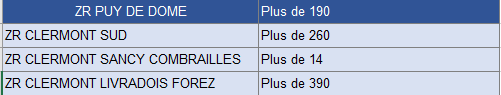 Département de l'ALLIERDépartement de l'ALLIER46Plus de 510Groupements 
de communesMONTLUCON00-Groupements 
de communesMOULINS11Plus de 510Groupements 
de communesVICHY240Groupements 
de communesCERILLY00-Groupements 
de communesDOMPIERRE11Plus de 640